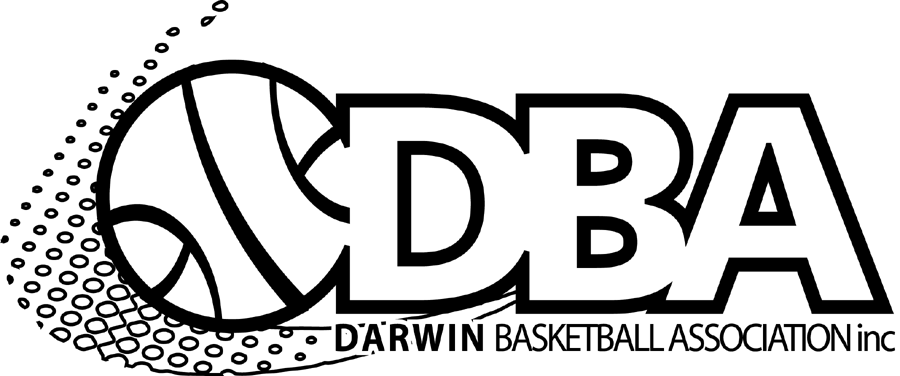 Darwin Basketball AssociationDuty Manager PositionThe Darwin Basketball Association (DBA) is looking for an enthusiastic, flexible & self motivated person to join our small team in Darwin. If you have a passion for basketball, enjoy a flexible and challenging work environment then you may be the person we are seeking.You will need to possess outstanding organisational and time management skills along with good customer service skills. The key applicant should also have a strong background in Basketball, and in particular Refereeing.You will also have a demonstrated ability to build good relationships & have excellent communication skills. Reporting to the Executive Officer, the key roles of this position are overseeing the DBA Domestic Competitions during the evenings and coordinating the Referee Rosters.A competitive salary package will be negotiated for the right person commensurate with your experience. A full Position Description is available by emailing the DBA Executive Officer, Candice Hofton at darbball@bigpond.net.au or by phoning (08) 8945 4666.Applications must be received by Friday 7th December 2012.